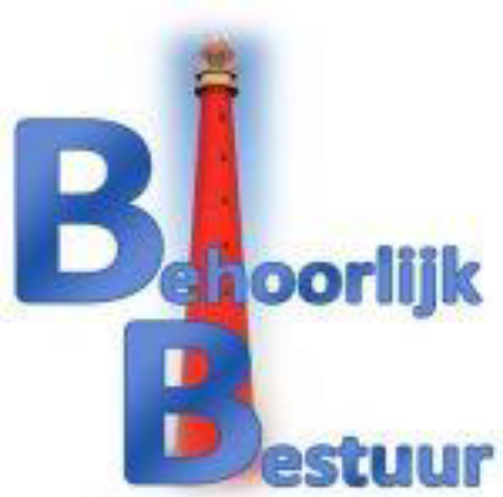 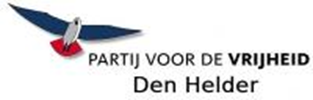 AMENDEMENT De gemeenteraad van Den Helder, in vergadering bijeen op 15 oktober 2018,gelezen het raadsvoorstel nummer RVO18.0098 over het voorstel een bijdrage van € 300.000 voor de verhoging van de subsidie voor het jaar 2019 aan Theater de Kampanje op te nemen in de begroting 2019     besluit: het beslispunt:  Een bijdrage van € 300.000 euro voor de verhoging van de subsidie voor het jaar 2019 aan Theater De Kampanje op te nemen in de begroting 2019te wijzigen in:Een bijdrage van € 300.000 euro voor de verhoging van de subsidie voor het jaar 2019 aan Theater De Kampanje op te nemen in de begroting 2019 onder de voorwaarde dat in het jaar 2019 de verschillende horeca gedeelten waaronder Restaurant Stoom, Keykeg Café, het Theatercafé, Banqueting en de Catering worden verpacht aan een particuliere exploitant of exploitanten.Of:  … onder de voorwaarde dat Theater De Kampanje in 2019 de horeca activiteiten zal afstoten.Strekking amendement: De marginale winsten van de horeca activiteiten geven een extra druk en risico op het culturele exploitatiedeel van de schouwburg op de lange termijn. Ook werd ondanks aandringen niet duidelijk hoe de scheiding tussen de culturele exploitatie ligt en de exploitatie van de horeca. Bovendien dienen maatschappelijke instellingen zoals de schouwburg zich bezig te houden maatschappelijke zaken, anders dan bijvoorbeeld horeca-entertainment. Een horeca-exploitant zou hier beter op kunnen anticiperen.Namens Behoorlijk Bestuur,                                 PVV Den Helder,S. Hamerslag                                                        V.H. van den Born